Ch- 3           Coordinate Geometry         SSICS , Mohali                Date: _______________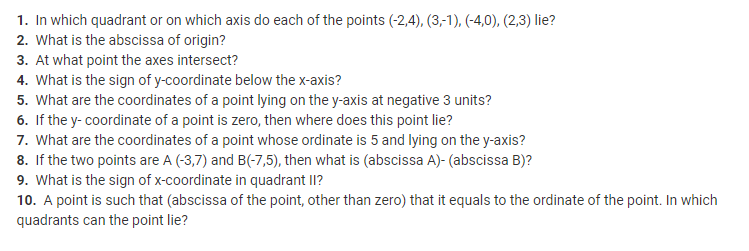 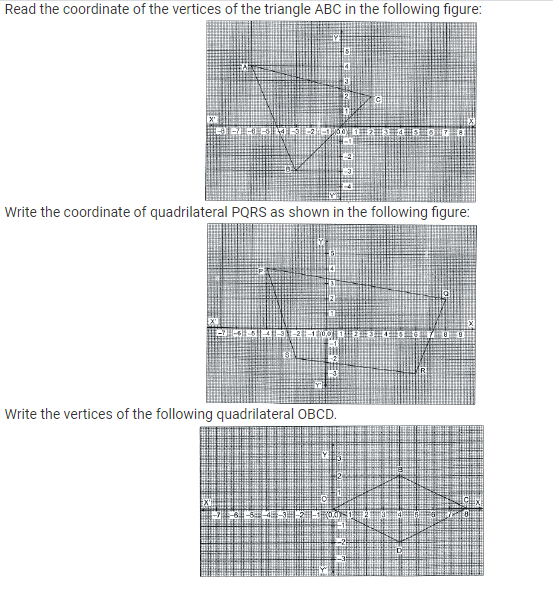 